Canllaw Trosglwyddo Marciau CydrannolYr Uned Datblygu Dysgu ac Addysgueddysgu@aber.ac.ukRhagfyr 2023Mapio'r Llyfr GraddauGellir mapio'r colofnau ar unrhyw adeg ar ôl i'ch colofnau Llyfr Graddau gael eu creu. Ar gyfer llawer o offer Blackboard, caiff y colofnau eu creu'n awtomatig (er enghraifft pan fyddwch chi'n gosod man cyflwyno Turnitin). Ar gyfer mathau eraill o asesu, efallai y bydd angen i chi greu eich colofnau eich hun.Os ydych chi'n gweithio oddi ar y campws, bydd angen i chi alluogi VPN i gael mynediad i MyAdmin.I fapio marciau modiwl, ewch i myadmin.aber.ac.uk Cliciwch ar Trosglwyddo GraddauYna byddwch yn mynd yn uniongyrchol i'r sgrin Trosglwyddo Graddau yn myadmin.aber.ac.uk ar gyfer y modiwl hwnnw: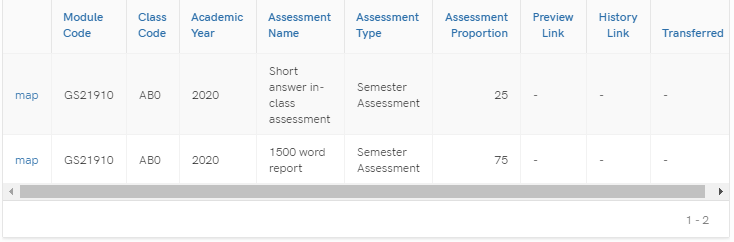 Mapio colofnau i'r Gydran AstraMae'r wybodaeth yn dangos o AStRA, felly os oes unrhyw broblemau neu anghysondebau, mae angen diwygio'r cofnod modiwl yn AStRA. Bydd y Gyfran Asesu (pwysoli) ar gyfer pob cydran yn ymddangos.Bydd pob cydran o gofnod y modiwl yn Astra yn cael ei threfnu ar linellau ar wahân.  I ddechrau'r broses drosglwyddo, dewiswch:Mapiwch ar y gydran yr hoffech ei throsglwyddoBydd ffenestr yn agor i chi ddewis Colofn Canolfan Raddau Blackboard a bydd manylion pellach am yr wybodaeth Asesu yn cael eu harddangos. Dewiswch y Golofn Canolfan Raddau yr hoffech ei mapio trwy glicio ar y gwymplen. Bydd Colofnau Llyfr Graddau yn cael eu harddangos yn yr un drefn ag y maent yn ymddangos yn y Ganolfan Raddau. Bydd unrhyw golofnau cudd yn ymddangos ar waelod y rhestr a bydd (cudd) yn ymddangos ar ôl eu henwau. 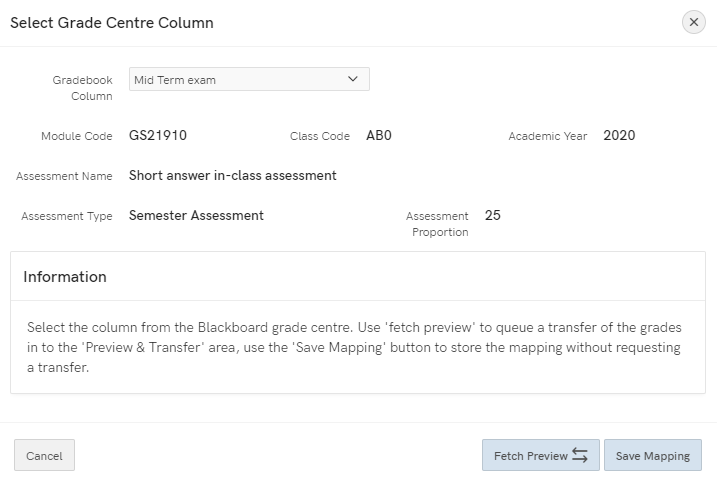 Noder y gallwch fapio'r un golofn Canolfan Raddau Blackboard i fodiwlau lluosog yn Astra. Fodd bynnag, dim ond 1 Colofn Canolfan Raddau y gallwch ei mapio yn erbyn pob cydran. Gweler y canllawiau ar greu Colofnau Canolfan Raddau ymhellach yn y ddogfen hon i dynnu ynghyd sawl colofn Canolfan Raddau i un golofn i'w throsglwyddo. Dewiswch Cael Rhagolwg os hoffech giwio trosglwyddo graddau i'r ardal Rhagolwg a ThrosglwyddoCadw’r mapio os ydych chi eisiau gosod y broses fapio yn unig a throsglwyddo yn nes ymlaenAr ôl clicio Cael Rhagolwg, bydd yr opsiwn yn diflannu: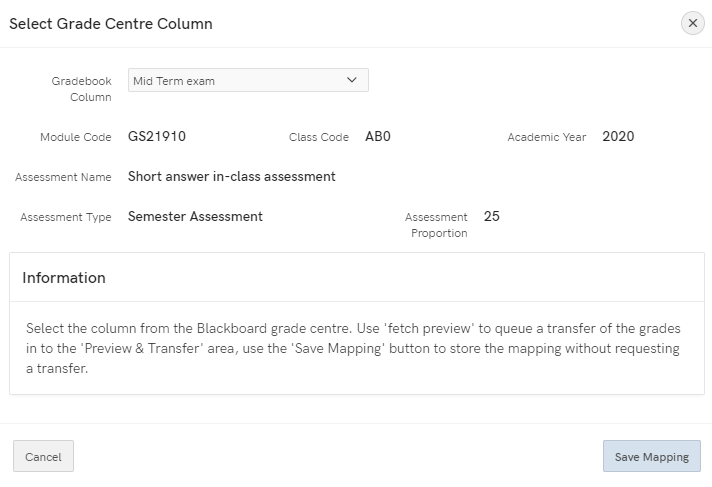 Ar ôl 5 munud, bydd yr opsiwn Rhagolwg a Throsglwyddo yn ymddangos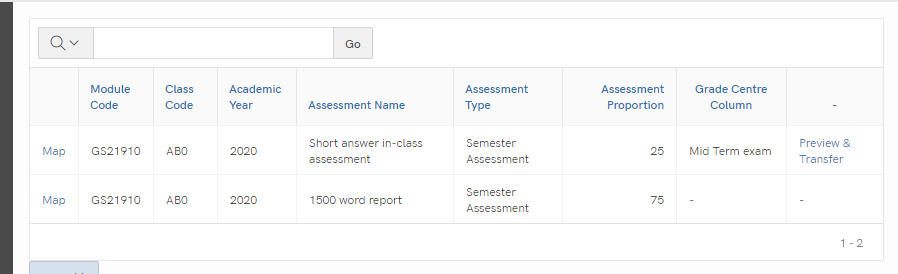 Gallwch newid y colofnau y mae marciau wedi’u mapio yn eu herbyn ar gyfer unrhyw bwynt os ydych chi’n cadw. Pan fyddwch chi'n barod i drosglwyddo'r marciau, cliciwch  ar Rhagolwg a Throsglwyddo. Unwaith y byddwch yn dewis Rhagolwg a Throsglwyddo, ni fyddwch yn gallu newid y mapioYn y ffenestr sy'n agor, byddwch yn gweld yr wybodaeth ganlynol: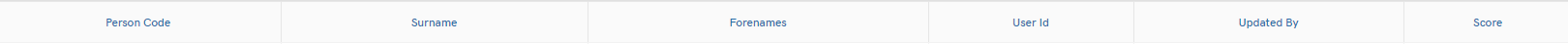 Bydd y sgorau ar gyfer y gydran yn y golofn dde eithaf – gwiriwch eto fod y sgorau hyn yn gywir. Mae unrhyw un sydd â sgôr o 0 yn cael eu hamlygu fel y dangosir isod i chi wirio eto: 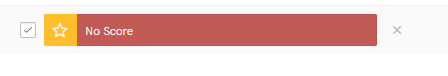 Yn ogystal â hyn, gwiriwch unrhyw farciau dros 100 neu unrhyw anghysondebauNoder y bydd y marciau yn cael eu trosglwyddo fel ag y maent - er enghraifft, os oes 120 marc yna bydd y rhain yn cael eu trosglwyddo fel ag y maentOs ydych chi'n fodlon â'r rhagolwg, sgroliwch i lawr i waelod y dudalen a dewiswch Marcio ar gyfer TrosglwyddoByddwch yn cael naidlen yn cydnabod bod y Marciau wedi’u llwyfannu ar gyfer y Trosglwyddiad nesaf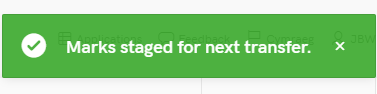 Yna gallwch wirio eu bod wedi ymddangos yn gywir trwy fewngofnodi i AStRA ac edrych ar STF080.I gael mynediad i’r adroddiad STF080:Myfyrwyr > Modiwlau Myfyrwyr > Arholiadau > Marciau Asesu fesul Modiwl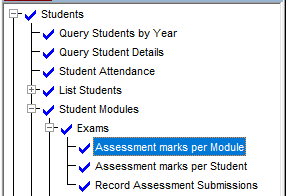 Gellir newid marciau yn AStRA os oes angen. Dylai'r marciau ymddangos yn AStRA chwarter wedi a chwarter i bob awr.Os oes angen i chi drosglwyddo marciau ychwanegol, gallwch bwyso'r botwm Rhagolwg a Throsglwyddo eto.Modiwlau wedi’u Cyfuno (Modiwlau Rhiant-Plentyn)Os oes gennych fodiwlau rhiant-plentyn:Ewch i https://myadmin.aber.ac.uk a mewngofnodiDewiswch yr adnodd Trosglwyddo GraddauChwilio am y modiwl plentyn yn My AdminDewiswch y Golofn yr hoffech fapio'r marciau iddi a dilyn y broses fel y nodir uchodRheoli Colofnau yn y Llyfr GraddauCreu ColofnMae angen creu colofnau ar gyfer aseiniadau nad ydynt yn cael eu cyflwyno'n electronig. Mae sefyllfaoedd yn cynnwys:Arholiadau ysgrifenedigArholiadau llafarGwaith celf / perfformioCyflwyniadauI greu Colofn Llyfr Graddau:Dewiswch yr eicon plws lle bynnag yr hoffech ychwanegu eitem a dewiswch Ychwanegu Eitem. Ychwanegwch deitl: Mae terfyn o 255 nod. Os hoffech i'r myfyrwyr weld eu marc a'u hadborth dewiswch Gwneud yn Weladwy i FyfyrwyrMae'r dyddiad cyflwyno yn ddewisol. 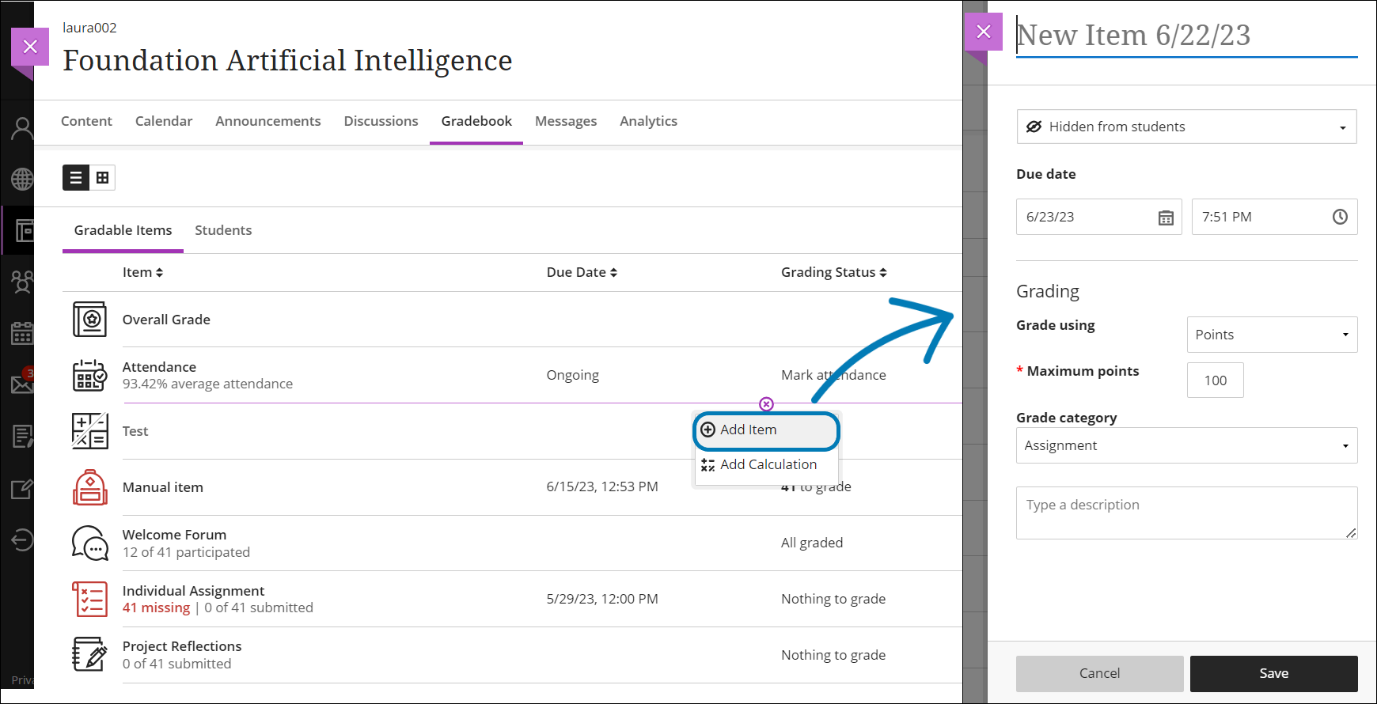 Creu Colofn GyfanswmDefnyddir colofn gyfanswm ar gyfer y senarios canlynol:Cyfuno mannau cyflwyno lluosog (er enghraifft, mannau cyflwyno estyniad) i un golofn i'w trosglwyddoOs oes sawl aseiniad yn Blackboard sy'n cyfuno i ffurfio un cydran yn AStRAGweler Cymorth Blackboard i gael cyfarwyddiadau ar Gyfrifo Graddau. 